
Hydration station set up guide
We all need to stay hydrated during the day. Why not try setting up a hydration station in the classroom to encourage everyone to drink more water? Setting up a hydration station Equipment Jugs or other suitable water containersGlasses or recyclable cupsIngredients Fridge chilled waterFruit, e.g. strawberries, orange, lemon and lime slicesVegetables, e.g. cucumber, celeryHerbs, e.g. mint, basilOptional:Ice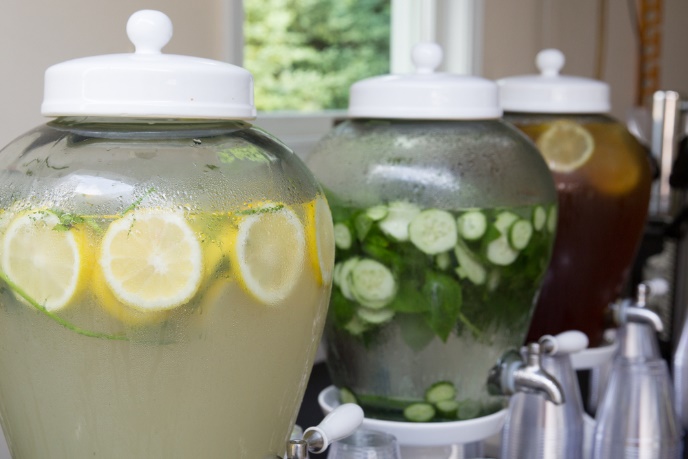 Get creative with your infusions! 